Diagnos- och KVÅ-koderDenna översikt är ett urval och innefattar inte alla diagnoskoder. Översikten är tänkt att underlätta för vårdpersonal att registrera diagnoser och åtgärder i samband med vårdkontakt.Översikten är utformad utifrån ICD-10-SE-koder.Att ställa och/eller koda (klassificera) diagnosDet är viktigt att skilja mellan att sätta en diagnos och att koda den. I det första fallet gör man en medicinsk bedömning av vilken sjukdom eller skada patienten lider av och formulerar en diagnos. I det senare väljer man vilken eller vilka koder som bäst beskriver den ställda diagnosen med hjälp av ett kodverk, ICD-10-SE.Om patienterna inte är fullständigt utredda och diagnos ännu inte ställts, kan man koda utifrån symptom t.ex. pågående utredning av Parkinson sjukdom eller diagnos gångrubbning R268.Om det finns en sjukdomsdiagnos som omfattar problemet patienten söker för används denna t.ex MS. Symtomet ”Balansnedsättning” behöver inte anges varken som huvud- eller bidiagnos då detta ingår i sjukdomsbilden. Aktuell diagnos G359 Multipel skleros.Klassifikation av vårdåtgärder (KVÅ)En åtgärdskod används för att beskriva vårdåtgärder i inom hälso- och sjukvård.Skade- och orsakskoderOm patientens problem har orsakats av en skada ska även skadeorsaken kodas. Varje skadekod (S eller T diagnoskod) måste följas av en yttre orsakskod, tvingande fält i Cosmic. Exempel:	Nyckelbensfraktur, sluten	S42.00Fallolycka	W19.99Syfte med diagnos- och KVÅ-kodning.Säkerställa att diagnosregistrering görs likartat vid alla patientmöten oavsett yrkesprofession och verksamhet.Korrekt underlag till verksamhetsuppföljning på lokal, regional och nationell nivå.Öka beskrivningsmöjligheterna av innehållet i vården.Öka patientsäkerheten.Korrekt underlag till forskning.ReferenserDiagnosregistrering, dok. nr. 45 590Vårdgaranti i primärvården, dok.nr 45 635, snart publiceradKoder användbara för fysioterapeuterSökord Diagnos- och åtgärdskod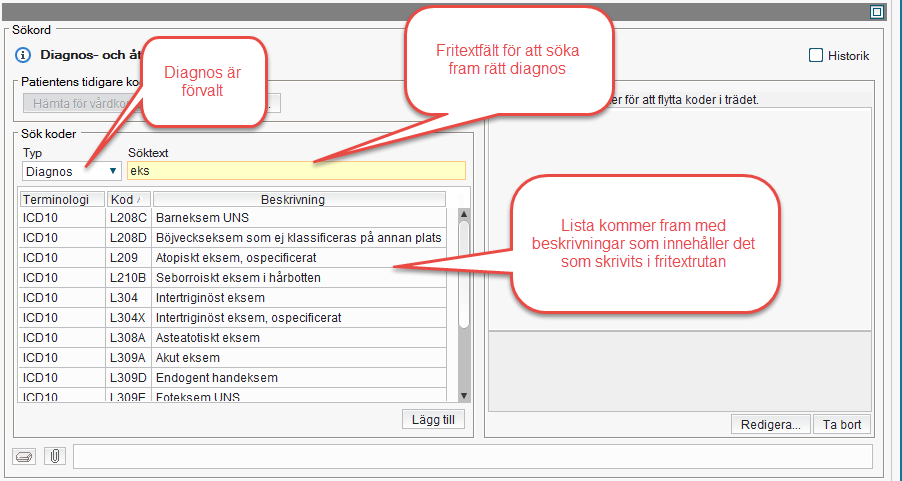 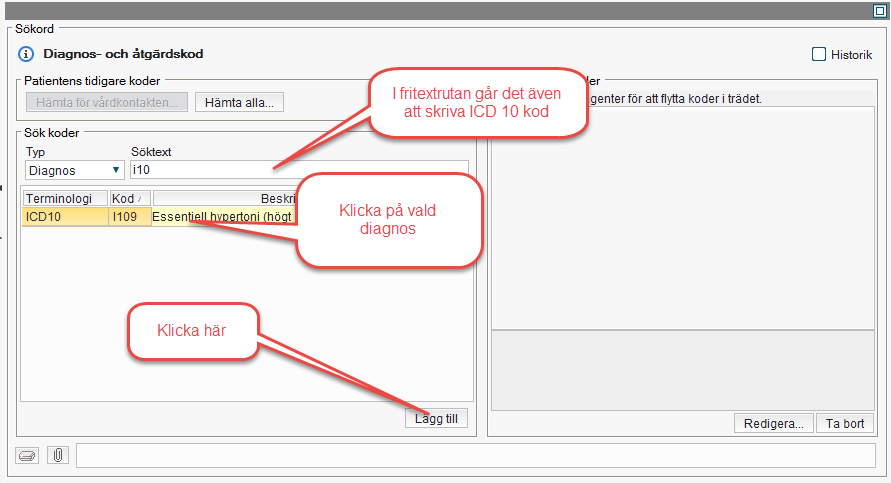 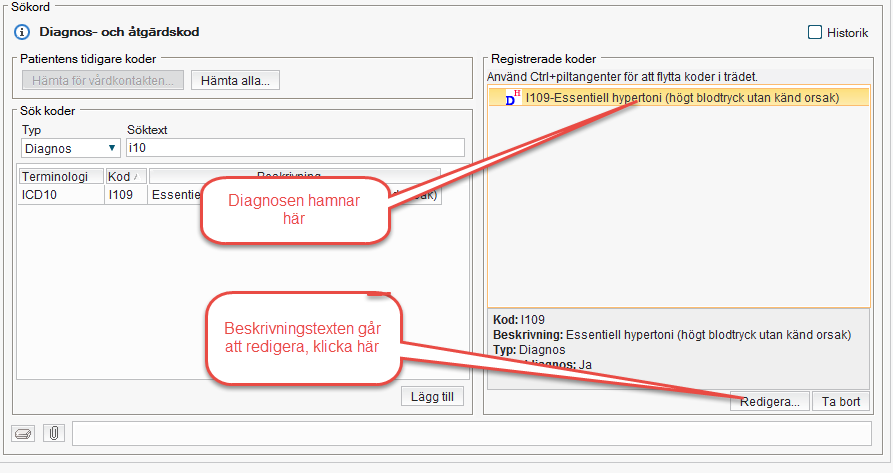 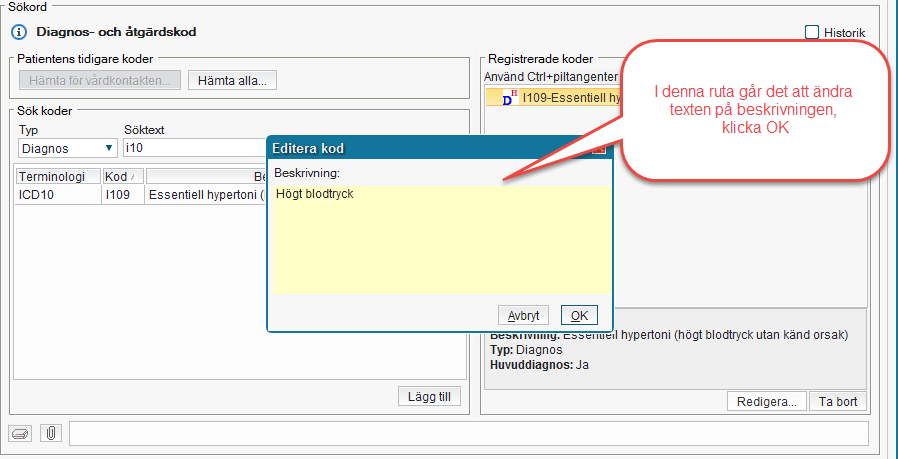 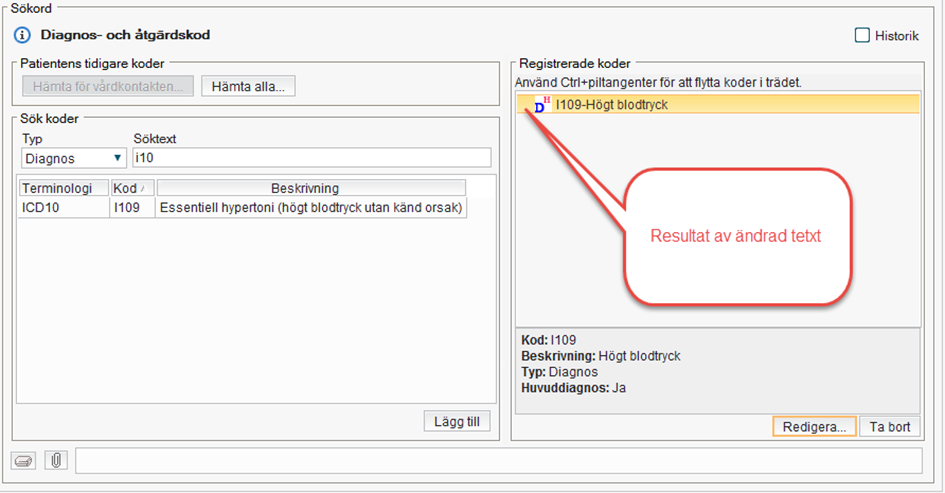 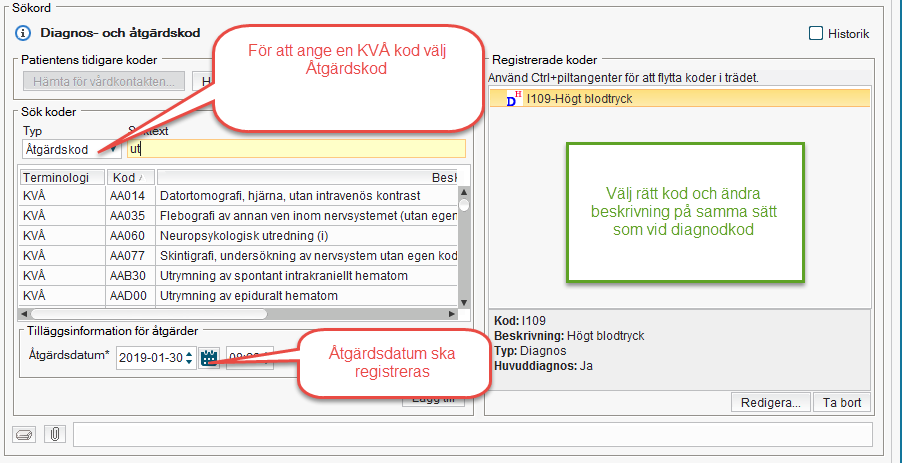 Diagnos i klartextICD-10-SEKapitel 13 Sjukdomar i muskuloskeletala systemet och bindvävenM00-M99ArtrosM15-M19HöftledsartrosM16Primär koxartros, dubbelsidigM16.0Posttraumatisk koxartros, M16.4KnäartrosM17Chondromalacia patellaeM22.4Ligamentär instabilitet i fotledM24.2HLedvärkM25.5ScoloiosM41RyggvärkM54CervikalgiM54.2M54.3HuvudvärkR519Migrän, ospecificeradG439SpänningshuvudvärkG442TinnitusH931S134Parkinsons sjukdomG20PolyneuropatiG62Cerebral infarktI63SYMTOMDIAGNOSERICD-10-SEAtaxiR270BalansnedsättningR298FallbenägenhetR296GångrubbningR268HjärntrötthetR539Kognitiv sviktR418AKänselnedsättningR201MinnesstörningR413SmärtaR529YrselR429